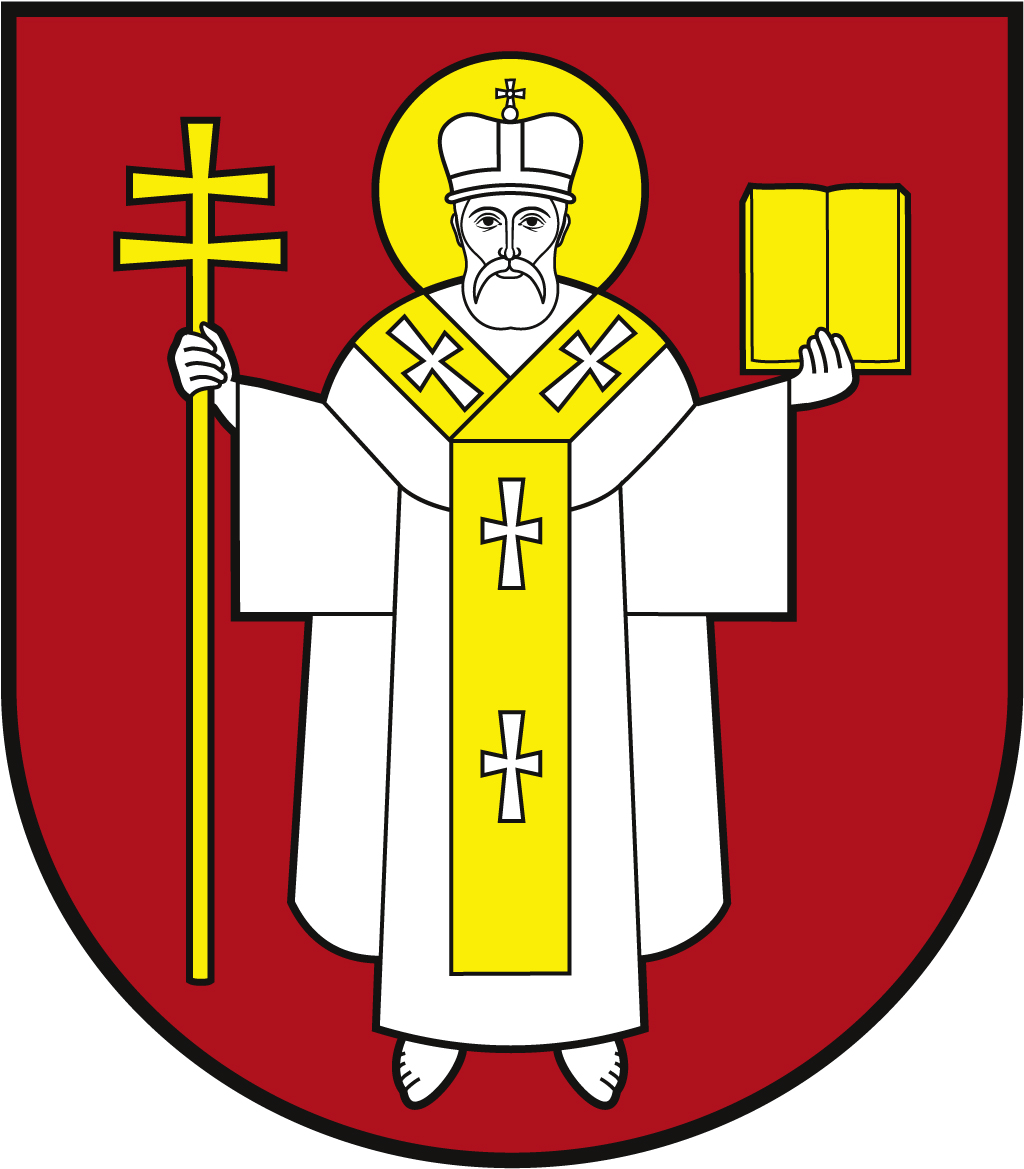 ЛУЦЬКА МІСЬКА РАДАВИКОНАВЧИЙ КОМІТЕТ ЛУЦЬКА МІСЬКА РАДАВИКОНАВЧИЙ КОМІТЕТ ЛУЦЬКА МІСЬКА РАДАВИКОНАВЧИЙ КОМІТЕТ Інформаційна карткаВидача дублікату довідки про взяття на облік внутрішньо-переміщеної особи Інформаційна карткаВидача дублікату довідки про взяття на облік внутрішньо-переміщеної особи 02129  ІК-542/11/133ІП1.Орган, що надає послугуОрган, що надає послугуДепартамент соціальної політики Луцької міської радиДепартамент соціальної політики Луцької міської ради2.Місце подання документів та отримання результату послугиМісце подання документів та отримання результату послугиДепартамент соціальної політики Луцької міської радипр-т Волі, 4а, каб.110, тел. (0332) 281000, (0332) 284 161e-mail: dsp@lutskrada.gov.ua, www.social.lutsk.uaПонеділок-четвер   08.30-17.30П'ятниця                 08.30-16.15Обідня перерва      13.00-13.45Департамент соціальної політики Луцької міської радипр-т Волі, 4а, каб.110, тел. (0332) 281000, (0332) 284 161e-mail: dsp@lutskrada.gov.ua, www.social.lutsk.uaПонеділок-четвер   08.30-17.30П'ятниця                 08.30-16.15Обідня перерва      13.00-13.453.Перелік документів, необхідних для надання послуги, та вимоги до нихПерелік документів, необхідних для надання послуги, та вимоги до нихЗаява особи, якій видавалась довідка (з пред'явленням паспорта) (рекомендовано формуляр 01).Заява особи, якій видавалась довідка (з пред'явленням паспорта) (рекомендовано формуляр 01).4.Оплата Оплата БезоплатноБезоплатно5.Результат послугиРезультат послугиВидача дублікату довідки про взяття на облік внутрішньо переміщеної особи.Видача дублікату довідки про взяття на облік внутрішньо переміщеної особи.6.Термін виконанняТермін виконання2 дні2 дні7.Спосіб отримання відповіді (результату)Спосіб отримання відповіді (результату)Відповідь отримує заявник особисто.Відповідь отримує заявник особисто.8.Законодавчо-нормативна основаЗаконодавчо-нормативна основа1.Закон України «Про забезпечення прав і свобод внутрішньо переміщених осіб».2.Постанова Кабінету Міністрів України від 01.10.2014 № 509 «Про облік внутрішньо переміщених осіб».1.Закон України «Про забезпечення прав і свобод внутрішньо переміщених осіб».2.Постанова Кабінету Міністрів України від 01.10.2014 № 509 «Про облік внутрішньо переміщених осіб».